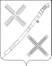 ПОСТАНОВЛЕНИЕАДМИНИСТРАЦИИ КРАСНОГВАРДЕЙСКОГО СЕЛЬСКОГО ПОСЕЛЕНИЯ КАНЕВСКОГО РАЙОНАот  19.11.2018	№ 133поселок КрасногвардеецОб установлении требований к порядку разработки и принятия правовых актов о нормировании в сфере закупок товаров, работ, услуг для обеспечения муниципальных нужд Красногвардейского сельского поселения Каневского района, содержанию указанных актов и обеспечению их исполненияВо исполнение части 4 статьи 19 Федерального закона от 5 апреля 2013 года № 44-ФЗ «О контрактной системе в сфере закупок товаров, работ, услуг для обеспечения государственных и муниципальных нужд», постановления Правительства Российской Федерации от 18 мая 2015 года № 476 «Об утверждении общих требований к порядку разработки и принятия правовых актов о нормировании в сфере закупок, содержанию указанных актов и обеспечению их исполнения» и в целях приведения правовых актов администрации в соответствие с действующим законодательством постановляю:1.Утвердить требования к порядку разработки и принятия правовых актов о нормировании в сфере закупок товаров, работ, услуг для обеспечения муниципальных нужд Красногвардейского сельского поселения Каневского района, содержанию указанных актов и обеспечению их исполнения (прилагается).2. Отменить постановление администрации Красногвардейского сельского поселения  Каневского района от 09 февраля 2016 года № 20 «Об установлении требований к порядку разработки и принятия правовых актов о нормировании в сфере закупок товаров, работ, услуг для обеспечения муниципальных нужд Красногвардейского сельского поселения Каневского района, содержанию указанных актов и обеспечению их исполнения».3. Общему отделу администрации Красногвардейского сельского поселения (Голубятникова Т.С.) разместить настоящее постановление на официальном сайте Красногвардейского сельского поселения Каневского района в информационно-телекоммуникационной сети   «Интернет», а также в единой информационной системе в сфере закупок.4. Контроль за выполнением настоящего постановления оставляю за собой.5. Постановление вступает со дня его официального обнародования.ПРИЛОЖЕНИЕ                                                         к постановлению администрации                                                   Красногвардейского сельского поселения                                                  Каневского района от 19.11.2018 № 133ТРЕБОВАНИЯк порядку разработки и принятия правовых актов о нормировании в сфере закупок товаров, работ, услуг для обеспечения муниципальных нужд администрации Красногвардейского сельского поселения Каневского района, содержанию указанных актов  и обеспечению их исполнения.1.  Настоящий документ определяет требования к порядку разработки и принятия, содержанию, обеспечению исполнения следующих правовых актов:а) администрации Красногвардейского сельского поселения Каневского района, утверждающей:      правила определения нормативных затрат на обеспечение функций муниципальных органов Красногвардейского сельского поселения Каневского района, (далее – нормативные затраты);      правила определения требований к отдельным видам товаров, работ, услуг (в том числе предельные цены товаров, работ, услуг), закупаемым для обеспечения муниципальных нужд Красногвардейского сельского поселения Каневского района;    б) подведомственные бюджетные учреждения Красногвардейского сельского поселения Каневского района, утверждающие:      нормативные затраты;       требования к отдельным видам товаров, работ, услуг (в том числе предельные цены товаров, работ, услуг) закупаемым самими подведомственными бюджетным учреждением Красногвардейского сельского поселения Каневского района.      Правовые акты, указанные в подпункте «а» пункта 1 настоящего документа, разрабатываются  отделом учета и отчетности администрации Красногвардейского сельского поселения Каневского района в форме проектов постановлений администрации Красногвардейского сельского поселения Каневского района.     Правовые акты, указанные в подпункте «б» пункта 1 настоящего документа, могут предусматривать право руководителя бюджетных учреждений Красногвардейского сельского поселения Каневского района, утверждать нормативы количества и (или) нормативы цены товаров, работ, услуг.    Подведомственные бюджетные учреждения Красногвардейского сельского поселения Каневского района в случае, согласовывают проекты нормативных актов, указанных в подпункте «б» пункта 1 настоящего документа, с главным распорядителем бюджетных средств, в ведении которого они находятся.     Для проведения обсуждения в целях общественного контроля проектов правовых актов, указанных в пункте 1 настоящего документа, в соответствии с пунктом 6 общих требований к порядку разработки и принятия правовых   актов о нормировании в сфере закупок, содержанию указанных актов и обеспечению их исполнения, утвержденных постановлением Правительства Российской Федерации от 18 мая 2015 года № 476 «Об утверждении общих требований к порядку разработки и принятия правовых актов о нормировании в сфере закупок, содержанию указанных актов и обеспечению их исполнения» (далее соответственно – общие требования, обсуждение в целях общественного контроля), администрация Красногвардейского сельского поселения Каневского района, размещает проекты указанных правовых актов и пояснительные записки к ним в установленном порядке в единой информационной системе в сфере закупок.     Срок проведения обсуждения в целях общественного контроля устанавливается администрацией Красногвардейского сельского поселения Каневского района, и не может быть менее 7 календарных дней со дня размещения проектов правовых актов, указанных в пункте 1 настоящего документа, в единой информационной системе в сфере закупок.     7. Администрация Красногвардейского сельского поселения Каневского района рассматривает предложения общественных объединений, юридических и физических лиц, поступившие в электронной или письменной форме в срок, установленный администрацией с учетом положений пункта 6 настоящего документа, в соответствии с законодательством Российской Федерации о порядке рассмотрения обращений граждан.    8. Администрация Красногвардейского сельского поселения Каневского района не позднее 3 рабочих дней со дня рассмотрения предложений общественных объединений, юридических и физических лиц размещает эти предложения и ответы на них в установленном порядке в единой информационной системе в сфере закупок.    9. По результатам обсуждения в целях общественного контроля администрация Красногвардейского сельского поселения Каневского района при необходимости принимает решения о внесении изменений в проекты правовых актов, указанных в пункте 1 настоящего документа, с учетом предложений общественных объединений, юридических и физических лиц и о рассмотрении указанных в абзаце третьем подпункта «а» и абзаце третьем подпункта «б» пункта 1 настоящего документа проектов правовых актов на заседаниях общественных советов при администрации Красногвардейского сельского поселения Каневского района (далее – общественный совет), в соответствии с пунктом 3 общих требований.    10. По результатам рассмотрения проектов правовых актов, указанных в абзаце третьем подпункта «а» и абзаце третьем подпункта «б» пункта 1 настоящего документа, общественный совет принимает одно из следующих решений:     а) о необходимости доработки проекта правового акта;     б) о возможности принятия правового акта.    11. Решение, принятое общественным советом, оформляется протоколом, подписываемым всеми его членами, который не позднее 3 рабочих дней со дня принятия соответствующего решения размещается администрацией Красногвардейского сельского поселения Каневского района в установленном порядке в единой информационной системе в сфере закупок.     12. Администрация Красногвардейского сельского поселения Каневского района до 1 июня текущего финансового года принимают правовые акты, указанные в абзаце втором подпункта «б» пункта 1 настоящего документа.При обосновании объекта и (или) объектов закупки учитываются изменения, внесенные в правовые акты, указанные в абзаце втором подпункта «б» пункта 1 настоящего документа, до представления главными распорядителями бюджетных средств распределения бюджетных ассигнований в порядке, установленном администрацией Красногвардейского сельского поселения Каневского района.    13. Правовые акты, предусмотренные подпунктом «б» пункта 1 настоящего документа, пересматриваются администрацией Красногвардейского сельского поселения Каневского района не реже одного раза в год.   14. В случае принятия решения, указанного в подпункте «а» пункта 10 настоящего документа, администрация Красногвардейского сельского поселения Каневского района утверждает правовые акты, указанные в абзаце третьем подпункта «а» и абзаце третьем подпункта «б» пункта 1 настоящего документа, после их доработки в соответствии с решениями, принятыми общественным советом.   15. Администрация Красногвардейского сельского поселения Каневского района в течение 7 рабочих дней со дня принятия правовых актов, указанных в подпункте «б» пункта 1 настоящего документа, размещает эти правовые акты в установленном порядке в единой информационной системе в сфере закупок.   16. Внесение изменений в правовые акты, указанные в подпункте «б» пункта 1 настоящего документа, осуществляется в порядке, установленном для их принятия.     17. Постановление администрации Красногвардейского сельского поселения Каневского района, утверждающее правила определения требований к отдельным видам товаров, работ, услуг (в том числе предельные цены товаров, работ, услуг), закупаемым для обеспечения муниципальных нужд Красногвардейского сельского поселения Каневского района, должно определять:    а) порядок определения значений характеристик (свойств) отдельных видов товаров, работ, услуг (в том числе предельных цен товаров, работ, услуг), включенных в утвержденный администрацией Красногвардейского сельского поселения Каневского района перечень отдельных видов товаров, работ, услуг;  б) порядок отбора отдельных видов товаров, работ, услуг (в том числе предельных цен товаров, работ, услуг), закупаемых администрацией Красногвардейского сельского поселения Каневского района и подведомственными бюджетными учреждениями (далее – ведомственный перечень);   в) форму ведомственного перечня.   18. Постановление администрации Красногвардейского сельского поселения Каневского района, утверждающее правила определения нормативных затрат, должно определять:    а) порядок расчета нормативных затрат, в том числе формулы расчета;   б) обязанность подведомственных бюджетных учреждений определить порядок расчета нормативных затрат, для которых порядок расчета не определен администрацией  Красногвардейского сельского поселения Каневского района;   в) требование об определении нормативов количества и (или) цены товаров, работ, услуг, в том числе сгруппированных по должностям работников и (или) категориям должностей работников.   19. Правовые акты утверждающие требования к отдельным видам товаров, работ, услуг, закупаемым администрацией Красногвардейского сельского поселения Каневского района и подведомственными бюджетными учреждениями, должен содержать следующие сведения:   а) наименования заказчиков (подразделений заказчиков), в отношении которых устанавливаются требования к отдельным видам товаров, работ, услуг (в том числе предельные цены товаров, работ, услуг);   б) перечень отдельных видов товаров, работ, услуг с указанием характеристик (свойств) и их значений.   20. Администрация Красногвардейского сельского поселения Каневского района разрабатывает и утверждает индивидуальные, установленные для каждого работника, и (или) коллективные, установленные для нескольких работников, нормативы количества и (или) цены товаров, работ, услуг по структурным подразделениям указанных органов.   21. Правовые акты администрации Красногвардейского сельского поселения Каневского района утверждающие нормативные затраты, должны определять:   а) порядок расчета нормативных затрат, для которых правилами определения нормативных затрат не установлен порядок расчета;   б) нормативы количества и (или) цены товаров, работ, услуг, в том числе сгруппированные по должностям работников и (или) категориям должностей работников.   22. Правовые акты, указанные в подпункте «б» пункта 1 настоящего документа, могут устанавливать требования к отдельным видам товаров, работ, услуг, закупаемым одним или несколькими заказчиками, и (или) нормативные затраты на обеспечение функций администрации Красногвардейского сельского поселения Каневского района.    23. Требования к отдельным видам товаров, работ, услуг и нормативные затраты применяются для обоснования объекта и (или) объектов закупки соответствующего заказчика.Заместитель главы, начальник общего отдела администрации Красногвардейского  сельского поселения                  	     	    В.Н. ЖилинаГлава Красногвардейского сельскогопоселения Каневского района                                                              Ю.В.Гринь